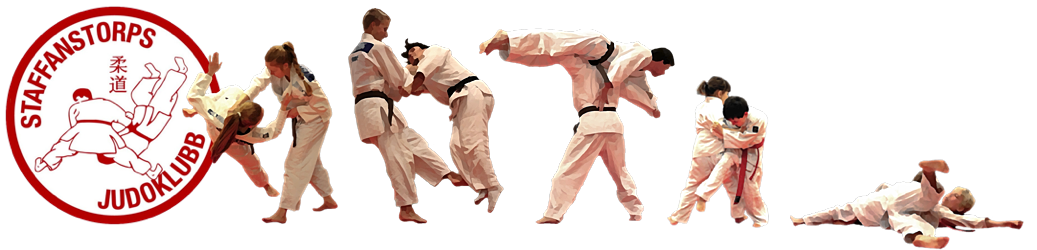 SJK Sommarläger, HäSTVEDA 2019Vårt populära sommarläger har som vanligt judon i centrum, men vi kommer också att ha mycket tid för bad och lek! Lägret är inget för den ”late” vi tränar, springer, busar och badar nästan hela tiden. Lägret vänder sig till de som är födda 2012 eller tidigare.När:	Fredagen den 2 augusti kl 17.00 – Söndagen den 4 augusti kl 13.00 Var: 	Barnens By i Hästveda Logi:  	2 stugor och i varje stuga bor 24 ungdomar och 6-7 ledare Avgift: 	500:-/person för det får du mat, träning och logi.Tränare:	Tränare från representerade grupperAnmälan:	Anmälan görs via formulär som du hittar härAntalet platser är begränsat, först till kvarn som gäller. Fullständig anmälan ska lämnas senast den 15 juni! Anmälan är bindande och ni blir fakturerade avgiften av klubben. Återbetalning av erlagd lägeravgift görs ej då vi har fasta kostnader för stugor, hall och transporter samt mat.OBS! Lägret är till för att barnen skall kunna träna judo och umgås med kompisarna från klubben. Därför önskar vi inte att föräldrar kommer på besök under lägret då det ibland kan väcka starka känslor både hos dem som får besök och de som inte får det. (Såvida vi inte ringer efter er, så klart.)Antagningsbesked: Vi skickar ett antagningsbesked i slutet av juni med ytterligare information.Frågor? Har du frågor gällande lägret kontakta i första hand din tränare för mer info. Om du har idéer eller funderingar omkring lägret, kontakta Tina Stenberg eller Markus Stenman (kontaktuppgifter nedan). Kan jag hjälpa till på något vis? Om du har idéer, eller kan ordna någon form av sponsring, alternativt baka någon form av fika (t.ex. frukt, pizzabullar, kaka) fyll gärna i detta i anmälan. Tack på förhand.Med vänliga hälsningar					